http://www.regmurcia.com/servlet/s.Sl?sit=c,373,m,1915&r=ReP-27039-DETALLE_REPORTAJEShttp://www.guerracivil1936.galeon.com/alzamiento.htmSublevación en Marruecos (17 al 18 de julio) http://es.wikipedia.org/wiki/Golpe_de_Estado_en_Espa%C3%B1a_de_julio_de_1936#Sublevaci.C3.B3n_en_Marruecos_y_las_islas_Canarias_.2817_al_18_de_julio.29MELILLAArtículo principal: Sublevación militar del 17 de julio de 1936 en MelillaLa acción que dio comienzo a la Guerra Civil Española sucedió en Melilla. La mañana del 17 de julio de 1936, los oficiales de la guarnición de Melilla que formaban parte de la conspiración tuvieron una reunión en la sala de cartografía del Ejército para ultimar los planes. El Coronel Juan Seguí, a la postre jefe local de Falange y cabecilla de la trama golpista en el Marruecos oriental, comunicó a los conspiradores el momento en que comenzaría la sublevación: las 05:00 del 18 de julio.39 Inesperadamente, uno de los dirigentes locales de Falange informó sobre los planes de la conspiración al dirigente local de Unión Republicana (UR), quién se lo confió al presidente de la Casa del Pueblo, y este a su vez dio parte al comandante militar de Melilla, el general Romerales. Por la tarde los oficiales golpistas volvieron a la sala de cartografía, donde habían hecho acopio de un arsenal clandestino de armamento, y procedieron a repartir armas. En ese momento llegó un grupo de guardias de asalto, dirigidos por el teniente Zaro, que ordenó a sus hombres rodear el edificio. Para los militares golpistas supuso una desagradable sorpresa. Uno de aquellos oficiales, el coronel Darío Gazapo, que también era miembro de Falange, fue a entrevistarse con Zaro:	Darío Gazapo: ¿Qué le trae por aquí, teniente?
	Zaro: Tengo que registrar el edificio en busca de armas.Gazapo dijo que se necesitaba una orden del general al mando de la Circunscripción y telefoneó a Romerales:	Darío Gazapo: ¿Es cierto, mi general, que ha dado usted órdenes de que se registre el departamento cartográfico?
	Romerales: Sí, sí, Gazapo, hay que hacerlo.Tras la conversación, Gazapo inmediatamente llamó por teléfono para que una unidad de la Legión acudiera para socorrerle. Cuando los legionarios llegaron al lugar, Zaro y sus hombres se vieron superados numéricamente, y se rindieron. Otro de los conspiradores, el coronel Seguí, se dirigió al despacho de Romerales y entró allí pistola en mano. En el interior se estaba produciendo una fuerte discusión entre unos oficiales que insistían en que el general debía entregar el mando a los conspiradores, y otros que le alentaba para que resistiese. El Presidente Casares Quiroga, que había sido informado de la reunión del departamento cartográfico, llamó por teléfono a Romerales para que arrestara a los oficiales conspiradores. Romerales, sin embargo, no estaba en condiciones de ejecutar aquella orden y permaneció indeciso.El coronel Seguí consiguió que el general se rindiera sin oponer resistencia. Acto seguido, los oficiales sublevados declararon el estado de guerra y ocuparon todos los edificios públicos de Melilla en nombre del General Franco como Comandante jefe del Marruecos español. Sin embargo, Franco todavía se encontraba en las Islas Canarias sin haberse sublevado. En Melilla, mientras tanto, estaban siendo clausurados la Casa del Pueblo y los demás centros de partidos del Frente Popular, deteniendo además a los dirigentes republicanos y de izquierdas. En las cercanías de la casa del Pueblo y en los barrios obreros tuvieron lugar pequeños enfrentamientos, pero la rebelión había cogido por sorpresa a los trabajadores y estos carecían de armas. A continuación, todos los detenidos que se habían resistido fueron fusilados, incluidos el general Romerales, el delegado del gobierno y el alcalde de la ciudad. Hacia el anochecer, ya se habían confeccionado listas de miembros de los sindicatos, partidos del Frente Popular y logias masónicas; todas aquellas personas que aparecían en la listas eran detenidas automáticamente. Cualquier persona que se supiera que había votado por el Frente Popular en las pasadas elecciones de febrero era objetivo de los rebeldes. A partir de entonces en Melilla se impuso la Ley marcial. En la Base de Hidroaviones del Atalayón, a pocos Km. de la ciudad, el Comandante Leret Ruiz fue uno de los pocos que logró resistir a los sublevados. Estuvo resistiendo durante varias horas hasta que agotó la munición, momento en que él y sus pocos hombres se vieron superados ante los 2 tabores de regulares que fueron enviados para conquistar la base Esta rebelión fue el modelo que en adelante se siguió en el resto del Protectorado de Marruecos y más tarde en España.TETUÁN, CEUTA y LARACHEUna vez que Melilla estuvo asegurada por los golpistas, el coronel Seguí se puso en contacto con los coroneles Sáenz de Buruaga y Juan Yagüe, encargados de la organización de la conspiración en Tetuán y Ceuta, respectivamente; Tetuán era entonces la capital del Marruecos español. También telegrafió a Franco (que se encontraba en Las Palmas de Gran Canaria para asistir al entierro del General Balmes), explicándole el por qué el "Alzamiento" en Melilla había comenzado antes de la hora convenida. Por su parte, Sáenz de Buruaga y Yagüe pasaron a la acción, improvisando la rebelión doce horas antes de lo que estaba previsto. En Madrid, el presidente Casares Quiroga intentó localizar al general Gómez Morato, comandante en jefe del Ejército de África. Lo encontró en el Casino de Larache:	Casares Quiroga: General, ¿qué ocurre en Melilla?
	Gómez Morato: ¿En Melilla?
	C.Q.: ¿Pero no sabe usted nada?
	G.M.: No, señor ministro.
	C.Q.: ¡Se ha sublevado la guarnición!Gómez Morato tomó un vuelo hacia Melilla, aunque serÍa arrestado nada más bajarse del avión. En Tetuán los coroneles Asensio, Beigbeder y Saénz de Buruaga también se habían sublevado para entonces. Este último llamó al Alto comisario en funciones, Álvarez Buylla, que se encontraba en su residencia y, de forma arrogante le pidió que dimitiera de us puesto. Álvarez Buylla se negó y a su vez telefoneó a Casares Quiroga, quién le ordenó que resistiera a toda costa, diciéndole que la Marina y las fuerzas aéreas le proporcionarían ayuda al día siguiente. Pero el alto comisario se encontraba encerrado en su propia casa, acompañado por algunos oficiales que se mantenían leales. En el exterior ya se encontraba atrincherada la 5.ª Bandera de la Legión, al mando del comandante Castejón. Poco después, el comandante De la Puente Bahamonde (que también era primo del General Franco), telefoneaba al Alto Comisario desde el Aeródromo de Sania Ramel para comunicarle que él y su escuadrilla aérea permanecerían leales al gobierno. Álvarez Buylla les animó a resistir, pero lo cierto es que para entonces la residencia del Alto Comisario y el aeródromo de Sania Ramel eran los únicos puntos de Tetuán que no habían caído en manos de los militares sublevados, quienes, al igual que sus compañeros de armas de Melilla, habían aplastado toda resistencia ofrecida por grupos de sindicalistas, izquierdistas y republicanos. 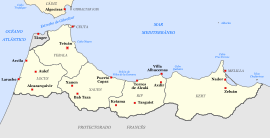 Organización administrativa del Protectorado de MarruecosEl Coronel Beigbeder, acudió a informar al jalifa Muley Hassan, y al gran visir de Tetuán de lo que estaba pasando, consiguiendo el apoyo de ambos. Muley Hassan era en la práctica un títere de España desde 1925 y no tardaría en proporcionar ayuda física, en forma de voluntarios marroquíes. En Ceuta, a las 11 de la noche Yagüe se había apoderado fácilmente de la ciudad con su 2.ª Bandera de la Legión, sin necesidad de realizar ni un solo tiro. En Larache, la única ciudad importante del Marruecos español que todavía era fiel al gobierno, la sublevación se produjo a las 2 de la madrugada del 18 de julio, encontrándose con una encarnizada lucha. Murieron 2 oficiales rebeldes y 5 guardias de asalto fieles al gobierno, pero al amanecer todo el casco urbano estaba en manos de los rebeldes; los escasos efectivos que se habían mantenido fieles al gobierno, o bien habían sido encarcelados y fusilados, o bien habían huido al Marruecos Francés. Para entonces, en Tetuán, el Comandante De la Puente Bahamonde había rendido el aeródromo, no sin antes haber inutilizado los aviones de su escuadrilla. Al atardecer del 18 de julio terminó la última resistencia republicana en el Protectorado.42 La lucha en África había sido corta pero encarnizada. El general en jefe del Ejército de África, Gómez Morato, estaba en la cárcel, y el comandante de la Circunscripción Oriental, Romerales, había sido fusilado. El comandante de la Circunscripción occidental, el General Capaz, se encontraba en Madrid de permiso y no participó en los combates.42 En la Legión el inspector fue destituido junto al comandante de la 1.ª Bandera, mientras que el comandante de la 2.ª Bandera, Yagüe, asumió el mando general. De los 5 jefes de tropas nativas, 3 (Asensio, Barrón y Delgado Serrano) se unieron a la sublevación, mientras que el cuarto, el coronel Caballero, fue fusilado en Ceuta por negarse a unirse al "Alzamiento". El quinto jefe, Romero Bassart, se había opuesto a la rebelión y logró huir al Marruecos francés. El bloqueo del estrecho de GibraltarArtículo principal: Bloqueo del Estrecho de Gibraltar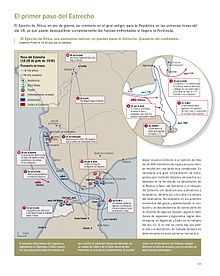 En cuanto el gobierno republicano de Casares Quiroga tuvo las primeras noticias de la sublevación en el Protectorado español de Marruecos en la tarde del viernes 17 de julio, ordenó a la aviación y a la marina de guerra que bombardearan las posiciones de los rebeldes en el norte de África. Asimismo el ministro de Marina José Giral ordenó que varios barcos de guerra se dirigieran al estrecho de Gibraltar para que bloquearan el paso a la península de las tropas coloniales. Gracias a que las dotaciones de esos barcos se rebelaron contra sus oficiales, que estaban comprometidos en el golpe, los sublevados no pudieron disponer inicialmente del Ejército de África, compuesto por la Legión Extranjera y los regulares (tropas formadas por marroquíes mandados por oficiales españoles). Para realizar las acciones aéreas fueron rápidamente reconvertidos aviones comerciales Douglas DC-2 y Fokker F.VII que despegaron del aérodromo de Tablada (Sevilla) para realizar una serie de incursiones en los días 17 y 18 de julio sobre Melilla (donde fue alcanzado el cuartel de la Legión Extranjera), Ceuta, Larache y Tetuán. En esta última localidad, que era la capital del Protectorado, se lanzaron 8 bombas que alcanzaron el edificio del Alto Comisariado pero también la mezquita y sus alrededores, causando numerosas víctimas. "Al final lo que consiguió este bombardeo fue irritar a los marroquíes y aglutinarles alrededor de los sublevados”.Por su parte la Marina de Guerra de la República Española también bombardeó esas posiciones. El 20 o el 21 de julio el destructor Sánchez Barcáiztegui bombardeó Ceuta (también es posible que participaran otros destructores como el Libertad). Al parecer el día 22 el Cervantes junto con otros destructores bombardearon Algeciras y La Línea de la Concepción. El 25 el acorazado Jaime I, el crucero Libertad y el crucero Miguel de Cervantes bombardearon de nuevo Ceuta y al día siguiente Melilla siendo hostigados por aviones Breguet 19 que habían quedado en manos de los sublevados. El 2 de agosto volvieron a bombardear Ceuta, además de Algeciras y Tarifa.Por su parte los sublevados consiguieron controlar el aeródromo de Tablada una vez que las tropas de general Queipo de Llano dominaran Sevilla y allí el general Kindelán organizó inicialmente con tres aviones Fokker F.VII un pequeño puente aéreo con Marruecos, llevando a grupos de legionarios (10 a 15 por vuelo) de Tetuán a Tablada, a los que después se unirían dos Dornier J Wall de la Armada, un Douglas DC-2 y otro Fokker F.VII (estos dos últimos aviones de la LAPE). Pero el auténtico puente aéreo comienza a finales de julio con la llegada al Protectorado Español de Marruecos de los primeros veinte aviones de transporte alemanes Junkers Ju 52, que se podían convertir fácilmente en bombarderos, acompañados por cazas, y cuatro días después, el 30 de julio, de los primeros nueve Savoia-Marchetti S.M.81 italianos. Con estos medios aéreos los sublevados también consiguieron la superioridad aérea en el estrecho pero no la naval por lo que sólo consigue cruzarlo el 5 de agosto una pequeña flota llamada por la propaganda de los sublevados "Convoy de la Victoria" (que transportaba unos mil hombres).50 En el puente aéreo entre Marruecos y la Península se trasportaron entre finales de julio y finales de octubre de 1936 más de 13.000 legionarios y regulares del Ejército de África. El 7 de agosto en represalia por el paso del "Convoy de la Victoria", el Libertad y el Jaime I bombardean Algeciras, donde hundieron al cañonero Dato e inutilizaron al guardacostas Uad Kert, y Cádiz.La superioridad aérea conseguida por los sublevados gracias a los aparatos enviados por la Alemania nazi y la Italia fascista permitió el acoso a los buques republicanos que bloqueaban el estrecho, como ocurrió el 13 de agosto cuando el acorazado Jaime I fue alcanzado por dos Junkers Ju 52 alemanes mientras carboneaba en el puerto de Málaga. Al día siguiente, el acorazado zarpó rumbo a Cartagena para reparar averías. El puerto de Málaga fue bombardeado por los Savoia-Marchetti S.M.81 italianos los días 22, 30 y 31 de agosto, y el aeropuerto los días 27, 30 y 31 del mismo mes. 